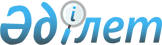 Об определении категорий физических лиц и необходимых документов для получения ежемесячной социальной помощи
					
			Утративший силу
			
			
		
					Решение Исатайского районного маслихата Атырауской области от 07 февраля 2013 года № 95-V. Зарегистрировано Департаментом юстиции Атырауской области 01 марта 2013 года № 2702. Утратило силу решением Исатайского районного маслихата Атырауской области от 19 апреля 2013 года № 115-V

      Сноска. Утратило силу решением Исатайского районного маслихата Атырауской области от 19.04.2013 № 115-V.

      В соответствии с подпунктом 2-3) пункта 2 статьи 6 Закона Республики Казахстан от 23 января 2001 года "О местном государственном управлении и самоуправлении в Республике Казахстан",статьей 20 Закона Республики Казахстан от 28 апреля 1995 года "О льготах и социальной защите участников, инвалидов Великой Отечественной войны и лиц, приравненных к ним", подпунктом 14) пункта 1 постановления Правительства Республики Казахстан от 7 апреля 2011 года № 394 "Об утверждении стандартов государственных услуг в сфере социальной защиты, оказываемых местными исполнительными органами" и с решением Исатайского районного маслихата от 24 декабря 2012 года № 81-V "О районном бюджете на 2013-2015 годы" районный маслихат РЕШИЛ:



      1. Определить следующие категории физических лиц, имеющих право на ежемесячное получение социальной помощи по Исатайскому району:



      1) участники и инвалиды Великой Отечественной войны;



      2) супруга (супруг), военнослужащих погибших в Великой Отечественной войне не вступивших в повторный брак;



      3) военнообязанные, призывавшиеся на учебные сборы и направлявшиеся в Афганистан в период ведения боевых действий;



      4) лица награжденные орденами и медалями бывшего Союза ССР за самоотверженный труд и безупречную войнскую службу в тылу в годы Великой Отечественной войны.



      2. Определить перечень документов, необходимых для получения ежемесячной социальной помощи:



      1) заявление потребителя, обратившегося за социальной помощью;



      2) копия документа удостоверяющего личность получателя;



      3) документ, подтверждающий статус заявителя;



      4) документ, подтверждающий регистрацию по постоянному месту жительства (книга регистрации граждан, адресная справка либо справка сельских и/или аульных акимов;



      5) копия книжки, подтверждающий наличие лицевого счета в Исатайском районном отделении почтовой связи, либо счета в банке второго уровня.



      3. Контроль за исполнением настоящего решения возложить на постоянную комиссию (К. Нурманова) районного маслихата по вопросам социальной, правовой защиты населения, законности, здравоохранения, образования, культуры молодежного дела и депутатской этики.



      4. Сноска. Пункт 4 утратило силу решением Исатайского районного маслихата Атырауской области от 18.03.2013 № 104-V.



      5. Настоящее решение вступает в силу со дня государственной регистрации в органах юстиции и вводится в действие по истечении десяти календарных дней после дня его первого официального опубликования и распространяется на правовые отношения возникшие с 1 января 2013 года.      Председатель очередной Х

      сессии районного маслихата                 С. Ихсанов      Секретарь районного маслихата              Ж. Кадимов
					© 2012. РГП на ПХВ «Институт законодательства и правовой информации Республики Казахстан» Министерства юстиции Республики Казахстан
				